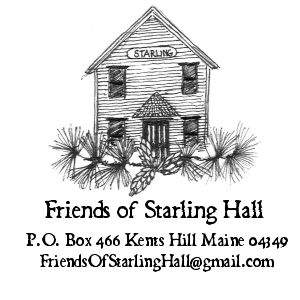 Craft and Trade ApplicationVENDOR INFORMATION___ CRAFT VENDOR___ TRADE VENDOR___ NON-PROFITAPPLICANT NAME: _________________________________________________________________COMPANY NAME:  _________________________________________________________________MAINE SALES TAX ID NUMBER: _______________________________________________________ADDRESS:  ________________________________________________________________________CITY/STATE/ZIP: ___________________________________________________________________PHONE:  __________________________________________________________________________ALTERNATE PHONE: ________________________________________________________________EMAIL:   __________________________________________________________________________WEBSITE: _________________________________________________________________________Craft and Trade Space………...$25PRODUCT INFORMATION  Please list all items that you plan to display/sell._________________________________________________________________________________________________________________________________________________________________________________________________________________________________________________________________________________________________________________________________________________________________________________________________________________________________________Craft/Trade Vendor Hold Harmless Agreement.By executing this agreement, the undersigned agree(s) to hold harmless FOSH and/or the Town of Fayette for any debt, controversy, omissions, and liabilities whatsoever which might arise from the undersigned’s participation in the FOSH EVENT.I agree to the following:I understand that FOSH is not responsible for lost or stolen items. There will NOT be local police department present during the activity and FOSH cannot take responsibility in the event of loss.I understand that MY BOOTH CANNOT BE TAKEN DOWN UNTIL THE EVENT IS COMPLETED I am RESPONSIBLE FOR THE ACTIONS AND CONDUCT OF EMPLOYEES/ASSISTANTS working at the EVENT.APPLICANT NAME: ________________________________________________________COMPANY NAME: _________________________________________________________APPLICANT SIGNATURE: ____________________________________________________General InformationLocation:  Starling Hall 2769 Main St. Fayette, ME. Booth dimensions: 10’ x 10’ Booth assignments are first-come, first-served. Booth fees include: •inclusion in event advertising •one space at a nearby parking area • Vendors must provide their own tent/booth, tables, table coverings and chairs. Only applications from vendors with goods or services to sell will be considered. Applications from political, religious or social action groups will not be approved.Please have booths open during event hours:Saturday 6/5/2021 9am -1pm Pricing and PaymentCraft and Trade Vendor Standard Space…………$25Full Payment of $25 reserves one space (payment will be returned if we are unable to accept an application.)No Refunds will be issued after May 15th, 2021.Must be paid in full by June 1, 2021.Set-Up:  Vendor set-up is Saturday from 6:30 a.m. – 8:30 a.m. At 8:30 a.m., Please move all vehicles from the event area.Sales Tax:  It is the responsibility of the vendor to collect Maine sales tax.Restrictions:  Please move vehicles to designated area except when loading/unloading ONLY.  Please sell only what is covered by the agreement.  Supplies must be stored out of sight. Smoking, alcoholic beverages and drugs are prohibited. Please leave pets at home, hot cars are dangerous. Pets are not permitted (with the exception of certified service animals).Application:  Please use the following checklist to ensure your application is complete: [ Application form  [ Booth Payment: $25/space (payable to FOSH) [ Photo of booth display, labeled with company name.CRAFT/TRADE VENDOR TERMS AND CONDITIONS FOR PARTICIPATION:  FOSH reserves the right to approve or restrict any business from exhibiting and to remove anyone not complying with these terms and conditions, without issuing a refundFriends of Starling Hall PO Box 466 Kents Hill, ME 04349friendsofstarlinghall@gmail.com Craft and Trade Director: Lori Beaulieu207-576-9830